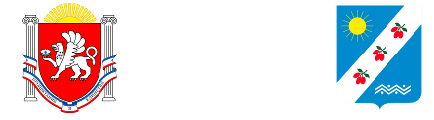 297571, Республика Крым, Симферопольский район, с. Доброе, ул. 40 лет Победы, 11 Телефон + 7 978 957 57 57, e-mail: info@sovet-dobroe.orgПОСТАНОВЛЕНИЕ____ ____________ 2022 года									№ ___О внесении изменения в Административный регламент предоставления муниципальной услуги «Заключение, расторжение, изменение договоров социального найма жилого помещения на территории муниципального образования Добровское сельское поселение Симферопольского района Республики Крым», утвержденный постановлением администрации Добровского сельского поселения Симферопольского района Республики Крым от 09 декабря 2021 № 1382В соответствии с Федеральным законом от 27 июля 2010 года № 210-ФЗ «Об организации предоставления государственных и муниципальных услуг», во исполнение поручения Главы Республики Крым от 20 декабря 2021 года № 1/01-32/8153, руководствуясь Уставом муниципального образования Добровское сельское поселение Симферопольского района Республики Крым, администрация Добровского сельского поселения Симферопольского района Республики КрымПОСТАНОВЛЯЕТ:1. Внести следующее изменение в Административный регламент предоставления муниципальной услуги «Заключение, расторжение, изменение договоров социального найма жилого помещения на территории муниципального образования Добровское сельское поселение Симферопольского района Республики Крым», утвержденный постановлением администрации Добровского сельского поселения Симферопольского района Республики Крым от 09 декабря 2021 № 1382, пункт 2.7.1 изложить в новой редакции следующего содержания:«2.7.1. К заявлению прилагаются следующие документы:- копии документов, удостоверяющих личность заявителя (нанимателя) и всех членов семьи нанимателя;- копии документов, подтверждающих родственные отношения с заявителем (нанимателем);- согласие заявителя на обработку персональных данных;- документ, подтверждающий право пользованием жилым помещением (решение исполнительного комитета соответствующего совета о предоставлении жилой площади или о переоформлении финансово-лицевого счета) – (по желанию).В случае если заявитель (наниматель) проживает в жилом помещении, на основании решения суда он предоставляет указанное решение, самостоятельно заверенное в установленном порядке.».2. Настоящее постановление опубликовать на сайте Добровского сельского поселения Симферопольского района Республики Крым (https://sovet-dobroe.ru/administrativnye-reglamenty/) и разместить на информационном стенде, расположенном в здании администрации Добровского сельского поселения Симферопольского района Республики Крым по адресу: Республика Крым, Симферопольский район, с. Доброе, ул. 40 лет Победы, 11.3. Настоящее постановление вступает в законную силу с момента подписания.4. Контроль за исполнением настоящего постановления оставляю за собой.Председатель Добровскогосельского совета – глава администрацииДобровского сельского поселения					О.Н. ЛитвиненкоАДМIНIСТРАЦIЯДОБРIВСЬКОГО СIЛЬCЬКОГО ПОСЕЛЕННЯ СIМФЕРОПОЛЬСЬКОГО РАЙОНУРЕСПУБЛIКИ КРИМ АДМИНИСТРАЦИЯДОБРОВСКОГО СЕЛЬСКОГО ПОСЕЛЕНИЯСИМФЕРОПОЛЬСКОГО РАЙОНАРЕСПУБЛИКИ КРЫМКЪЫРЫМ ДЖУМХУРИЕТИ СИМФЕРОПОЛЬ БОЛЮГИ ДОБРОЕ КОЙКЪАСАБАСЫНЫНЪ ИДАРЕСИ